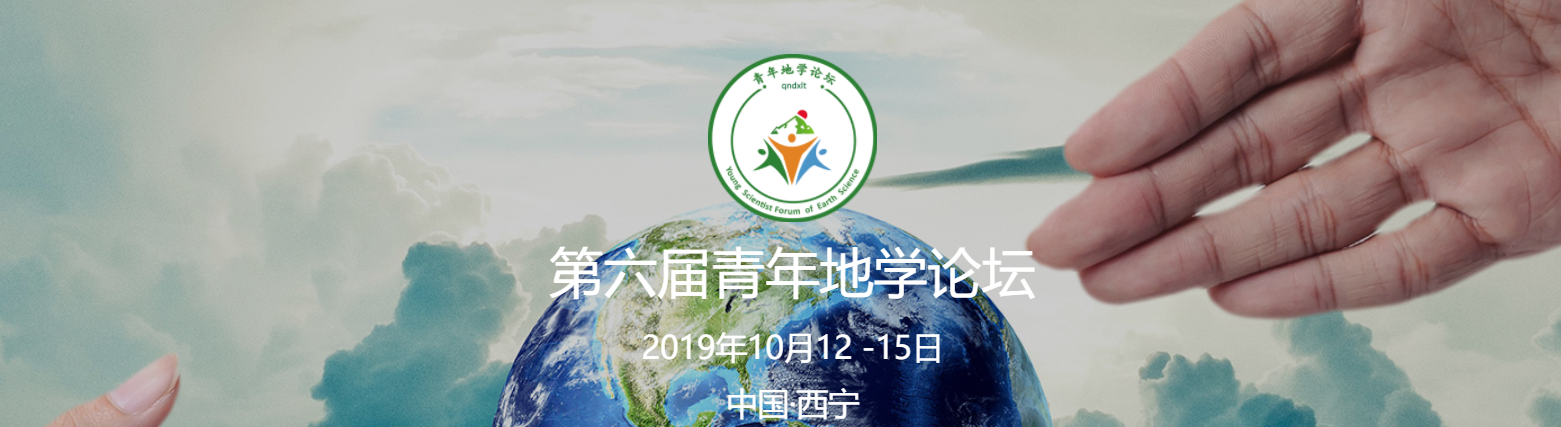 第六届青年地学论坛邀请信尊敬的                                哎《青年地学论坛》是由青年地球科学家发起，以杰出科学家为顾问，青年学者及研究生为参与主体而搭建的自由、平等、争鸣的交流平台。论坛自2014年创办以来，每年举办一届，已经逐渐发展为地球科学全国性的大型学术交流会议。第六届《青年地学论坛》将于2019年10月12-15日在青海省西宁市万达嘉华酒店&索菲特酒店举行，本届青年地学论坛拟开设十九个主题，一百余个专题。会议专题设置采用科学家自由申请，大会学术委员会综合确定的原则。每个专题由1-2位专家召集，并承担各专题学术报告组织工作。目前已注册参会的老师、同学超过了1300人。现邀请您及您的团队成员、研究生来西宁参加第六届青年地学论坛，进行学术交流。本次会议注册费由武汉企泰艾会科技有限公司负责收取并开取发票。附会议收费标准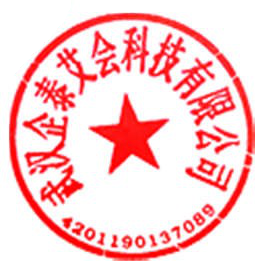 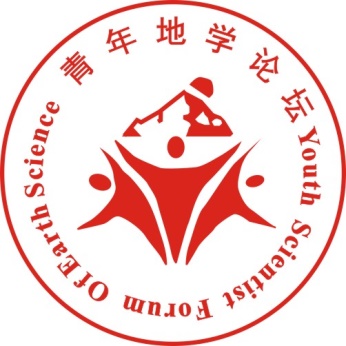 参会者身份早期注册并缴费（8月10日之前）
（元/人）早期注册现场缴费的参会代表（早注册晚缴费）晚期注册和缴费
（8月30日之前）
（元/人）现场注册并缴费
（10月12日之前）
（元/人）老师1700180019002000学生1400150016001700陪同人员700700700700